RazanChemical Engineer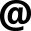 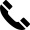 about meBorn and live in Abu Dhabi, UAEDOB 16/05/1994+971501685421Razan.342141@2freemail.com EDUCATIONUnited Arab Emirates University, Al Ain, UAE — BSc of science in Chemical EngineeringSeptember 2011 - June 2016Um Ammar High School, Abu Dhabi, UAE — High School CertificateSeptember 2010 - June 2011EXPERIENCESchlumberger, Abu Dhabi, UAE — Student Intern in HSEMarch 2015 - June 2015Worked in different environments (offices, workshops and sites)and took a role in major projects where I assisted the engineers and specialists from the different segments or executed tasks appointed by them. The different segments I worked at are;Health Safety & Environment segment and Well Services Segment. The projects I worked at are:Environmental Agency of Abu Dhabi Project:22 violation within Chemical Warehouse (CWH), ICAD II Base-Abu Dhabi.Waste Reduction Report (Tadweer Company): This report must shows that ICAD II base reduced their waste sent to the landfill in 2014 by 20% less than 2013, ICAD II Base-Abu Dhabi.Enhancing the Mixability of Slurry for ADCO, ICAD II Base-Abu Dhabi.Environmental Audit: Assigned to support this audit in four different locations in UAE and his audit aimed to help the company to achieve their 2015 environmental objectives, and it was held in UAE for the first time.Segregating System:Created new segregating system for CWH, ICAD II Base-Abu Dhabi.Flammability Board:Design a board that shows the most flammable chemicals stored at CWH to help defense people in cause of fire hazards, ICAD II Base-Abu Dhabi.Cementing Laboratory Disposal System,ICAD II Base-Abu Dhabi.Green Steps Energy, Al Ain, UAE— entrepreneurNovember 2015 –January 2017GSE was formed after joining the Business Incubator Program at the UAEU Science & Innovation Park, which aims to foster economic development and to promote small business development by supporting the formation and growth of new companies that will commercially develop new products and services and create new job opportunities.We designed what we call a magic carpet (Bezeo carpet), which is basically an energy generating carpet. This carpet based on material that can generate electricity from our steps and weight. That is why we are targeting crowded places, such as malls, airplanes and metro-stations, to maximize the amount of energy generated. We harvest this generated energy and use it as a supplier for different electrical devices. Therefore, it reduces depending on other energy sources “non-renewable sources”, which will reduce greenhouse gas emissions.GSE is providing an environmentally friendly device, which offers the chance for everyone to contribute in achieving UAE vision, therefore leaving a positive print on the environment. Some of the events and competitions attended since forming GSE :Silicon Valley Visit in San Francisco, which is a Cooperation between UAEU and French Tech Hub. We won a one week accelerator program to the Silicon Valley (April 2016) to learn, gain market insights outside of the UAE, and more pitch practice. During this week, I was blessed to meet lots of inspiring entrepreneurs and leaders that influenced me to improve and push my imagination and abilities, such as, Donna Griffit and Olivier Avaro. Stanford university visit was mind blowing. The link shows the article and pictures related to this amazing and inspiring trip in GSE website: http://bezeo.ae/silicon-valleyDemo Day Event where my group along with three other groups presented their startup pitches in the present of variety of leaders from different backgrounds. The presentation was about environmentally friendly carpet, this carpet based on material that can generate electricity from our steps and weight. Our device can help in reducing the consumption of non-renewable energy, which results in lowering CO2 emitted to the atmosphere, and thus saving our environment and money. It is as simple as that, only by stepping, walking or jumping on the carpet, you can generate GREEN energy. This harvested energy, can be a supplier for different equipment’s and devices.GITEX Technology Week, in October 2016, GSE took part of the GITEX STARTUP MOVEMENT. During this week, we pitched and presented our magic carpet to: investors, entrepreneurs and potential partners; from all over the world. We received significant feedback from visitors every day (continuous improvement). GSE was selected to pitch as finalist in the Startup Pitch Competition at GITEX 2016; "we electrified the stage".  The link shows the pitch video for GSE team in GITEX: http://bezeo.ae/gitex-2016OTHER EXPERIENCEMentoring Younger Generations in British School, Abu DhabiMember of theChemical Engineering Societyin UAEMember of the AIChE (American Institute of Chemical Engineers)Mentoring the Second Batch of Entrepreneurs  at the Science & Innovation ParkUAEU Writing and Speaking Center – IELTS and English tutorUAEU Libraries – OrganizerLANGUAGESArabic (Fluent conversational, professional and academic)English (Fluent conversational, professional and academic)OBJECTIVEWork in a multicultural multidisciplinary and challenging environment, to push my professional and intellectual boundaries. To achieve my goal of living as a productive and effective citizen in my society. 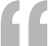 AWARDSAward Certificate for winning first place in 2015 “Chancellor’s Innovation Award”in Renewable Energy Category from UAEU Appreciation certificate for participating in Innovation Activities with United Arab Emirates Ministry of Education Award Certificate for winning first place in “Innovation and Creativity Competition”in the most innovative idea, presentation and poster Categories from UAEUAppreciation certificate for participating in 2016GITEX STARTUP MOVEMENT WeekAppreciation certificate for participating in “Join us with a Lamp” event within the Ministry of EducationAppreciation certificate for participating in 2015 in Innovation Week with UAEUAppreciation certificate for participating in research with Nutrition and Health DepartmentAppreciation certificate for participating in the open day ceremony from Food Services Department in UAEUParticipation certificate in UAE Schools Debate CompetitionEnvironmental Ambassador in the “Enviro-Spellathon” from the Environmental Research & Wildlife Development Agency in 2003, 2004SKILLSSoftwareMS Word, Excel, PowerPoint, PublisherMATLABLucidchartUnisimPolymath SpecialESSLabVIEWC++CommunicationConfident, assertiveEngagingSociableConstructive criticismNegotiation, persuasionInterpersonalConflict management and resolutionMotivational speaker, counselingWorks independently and in groups